町内会・自治会、子ども会のご案内　お住いの地域のごみ集積所や町内会・自治会、子ども会について知りたい方は、氏名、住所などをご記入いただき、市民協働課へご提出ください。（メール、ＦＡＸ可）後日、町内会長・自治会長などの役員から、知りたい内容について、ご案内をさせていただきます。■知りたい情報にチェックしてください。　※ご記入いただいた個人情報は、町内会・自治会、子ども会の案内に関する連絡のみに使用し、本人の同意なく第三者に提供することはありません。提出先東海市役所 市民協働課住所：〒４７６－８６０１　東海市中央町１－１電話：０５２－６０３－２２１１又は０５６２－３３－１１１１ＦＡＸ：０５２－６０３－４０００E-mail：chiiki@city.tokai.l(エル)g.jp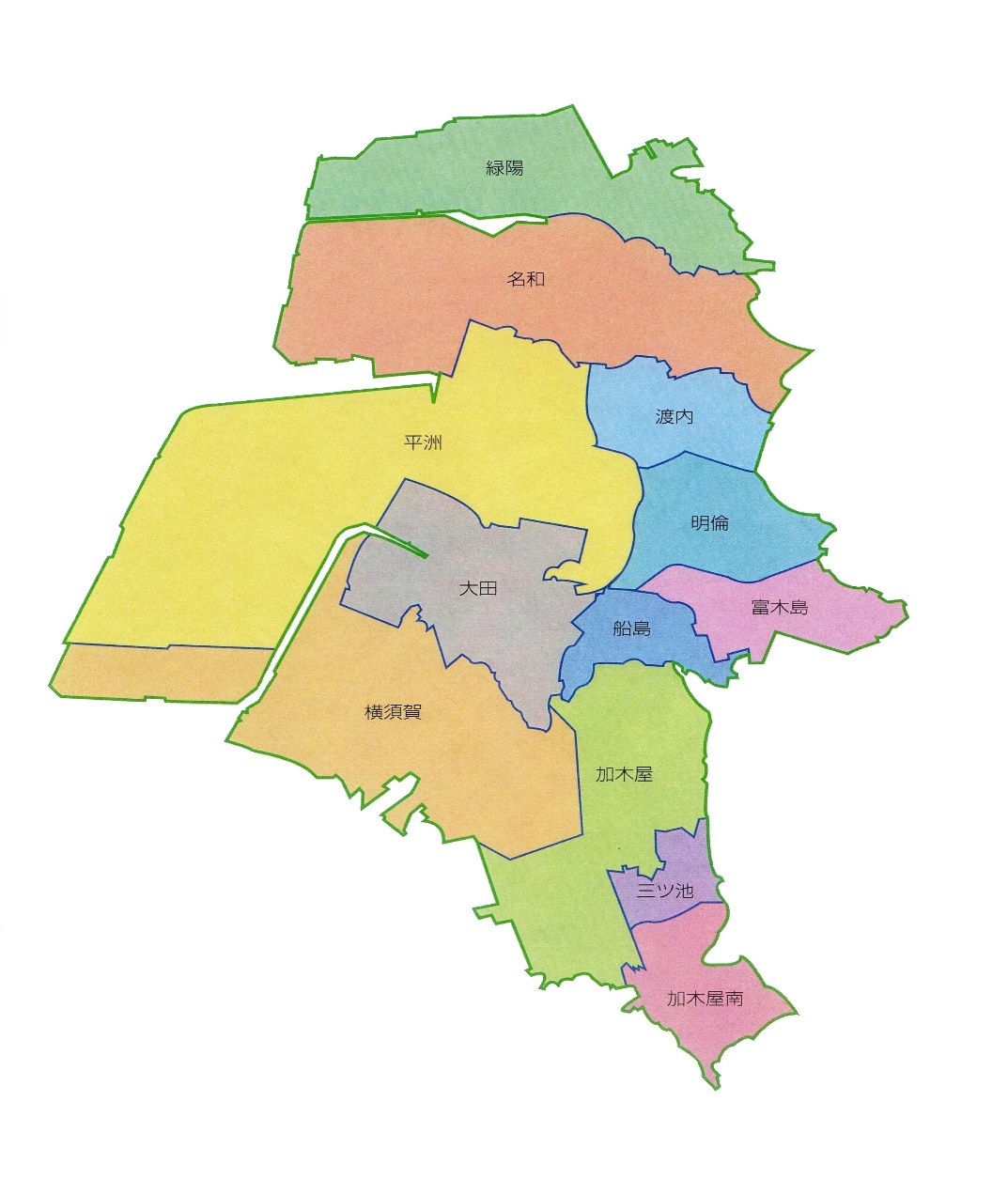 フリガナ世帯主氏名住　　所〒　　　　―電話番号　　　　　　―　　　　　　　―□ごみ集積所□町内会・自治会□子ども会